   		 Fragebogen - Freiwilligendienst bei SHL in Deutschland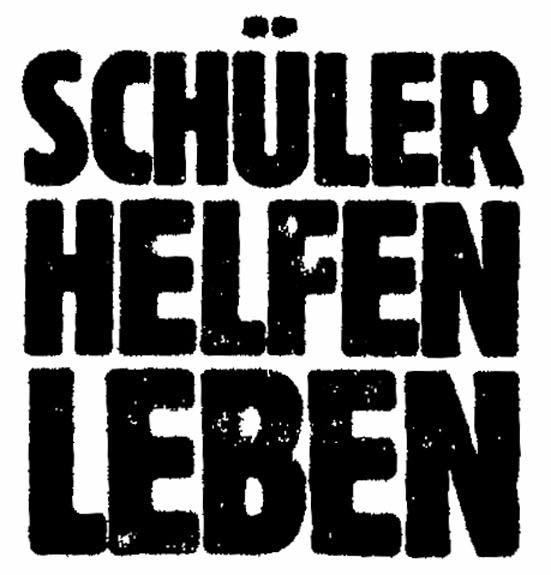 		 Questionnaire – voluntary service at SHL in Germany   		 Bitte vollständig in Blockschrift ausfüllen (Please complete in block capitals)Name (Surname): Vorname (First name):Anschrift, Wohnort (Adresse, place of residence):Telefon (Telephone):E-Mail:Skype-Name:Geburtsdatum und Ort (Place and date of birth):Staatsbürgerschaft(en) (Citizenship(s)):Gibt es eine bestimmte Stelle, für die du dich besonders interessierst? Wenn ja, warum? Is there a specific position you are especially interested in? If yes, why? (Einsatzstellenübersicht / Overview: https://www.schueler-helfen-leben.de/mitmachen/freiwilligendienst/inland/stellen/)Ausbildungsweg und erreichter Abschluss bis zum Dienstbeginn (Education and degree until beginning of service):Bisherige Auslandsaufenthalte (Previous stays abroad):Sprachkenntnisse (Language skills):Bisheriges Engagement (Previous Commitment):Hast du bereits berufliche Erfahrungen sammeln können oder Praktika absolviert? (Do you have professional experience or completed internships?)Hast du bereits Erfahrungen mit Teamarbeit? Wenn ja, beschreibe sie! (Do you have experience with teamwork? If yes, please describe!)Hast du einen Führerschein? Wenn ja, welche Klasse? (Do you have a driver licence? If yes, which type?)Wie hast du von SHL und der Möglichkeit, bei uns einen Freiwilligendienst zu machen, erfahren? (Bitte genaue Angaben machen, z.B. Internetseite, Social Media Plattform, Newsletter namentlich nennen, wenn möglich.) (How did you hear about SHL and the opportunity to make a voluntary service? Please make exact information, e.g. homepage, Social Media Platform, Newsletter… if possible.)Zeitraum (Period)Schule/Ausbildungsstelle (School / University)Land (Country)Aufenthaltszeitraum (Period)Art des Aufenthaltes (Type of stay)Sprache (Language)Kenntnisstand - seit wie vielen Jahren lernst du diese Sprache? (Knowledge – for how many years have you learned this language)Wo (Where)?Wann (When)?Was waren deine Aufgaben (What have been your tasks)?Wo (Where)?Wann (When)?Was waren deine Aufgaben (What have been your tasks)?